BALEAP PIMAssessing the assessors:reviewing assessment practices in (and beyond) EAPBirmingham International Academy, University of Birmingham, EdgbastonBirmingham B15 2TT
Saturday 23 February, 2019* We envisage 4 x 10 minute presentations per session with questions fielded to the presenters by a chair once all presentations are complete.Please submit proposal forms to biaconferences@contacts.bham.ac.uk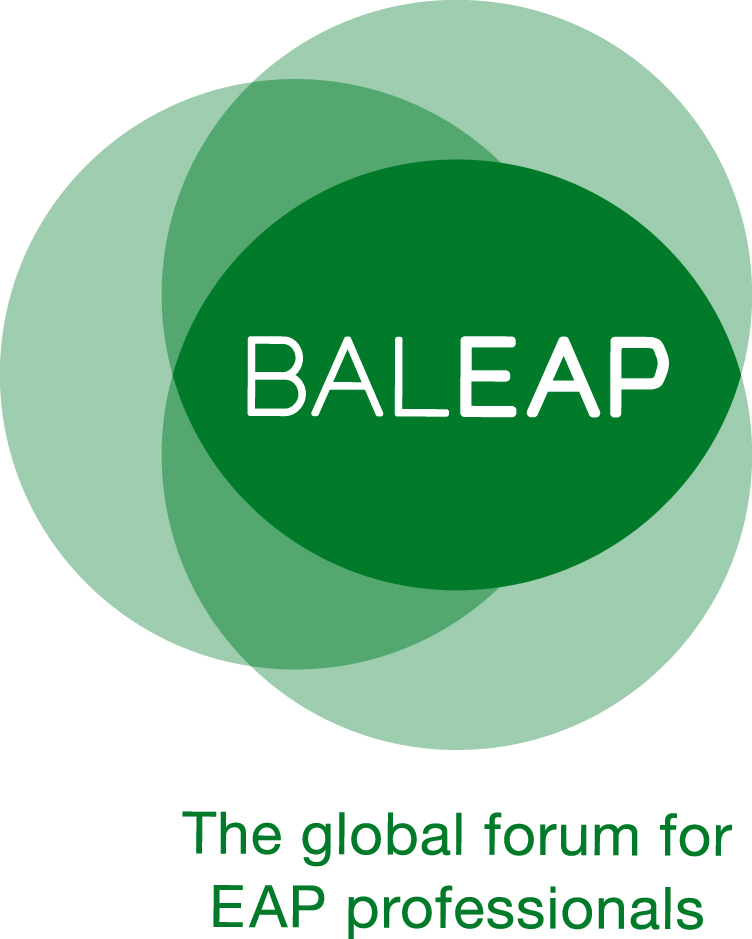 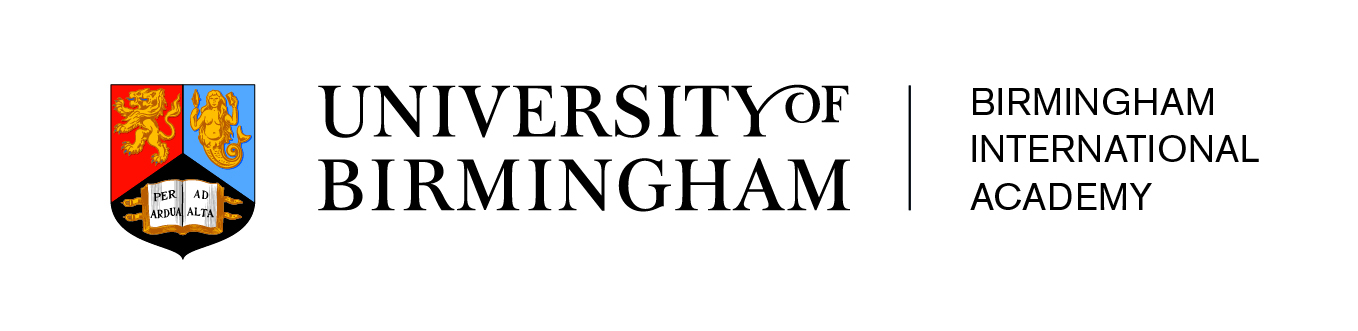 Proposer details[Title; name; address; email; phone; 30-word biodata]Session TitleHow the proposal contributes to the theme of the PIM [max. 60 words]Type of Session *Lightning Presentation (10mins + panel questions)Standard Presentation (20 mins & 10 mins questions) Workshop  (40 mins)                          Poster presentationOther					___    ___    ___ ___ ___    (please indicate)Summary [max. 250 words]Technical Requirementse.g. Data projectore.g. Data projector